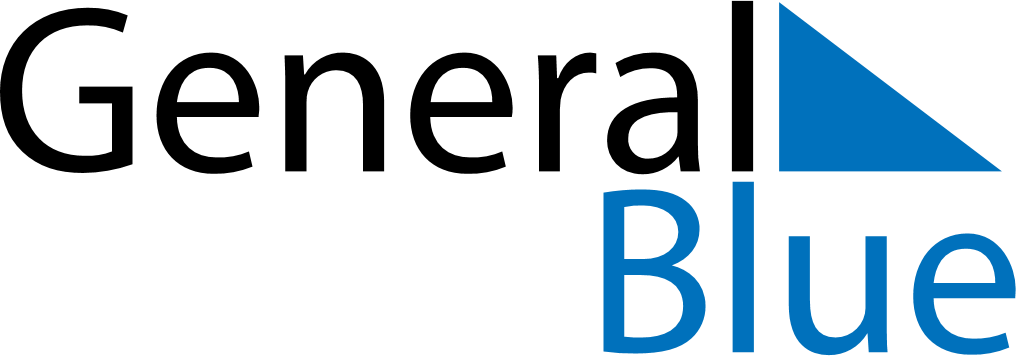 December 2019December 2019December 2019December 2019NamibiaNamibiaNamibiaMondayTuesdayWednesdayThursdayFridaySaturdaySaturdaySunday123456778910111213141415Human Rights Day16171819202121222324252627282829Christmas DayDay of Goodwill3031